Leopard Distance Carnival Final InstructionsParkingYour best place to park is in the Parking Structure on 1st street west of the track. Entry to this structure is off of D street. ADA Parking is available in Lot A off of 3rd StBus drop-off is at the intersection of C street and 2nd street. This is a one way street, accessed from the north side of C streetYour GPS might try to send you behind the track on 1st street, this is NOT A PUBLIC ROAD and there is a gate at the intersection of 1st and B that will be lockedTrack entry, team campsSee map below. Track entry is through the access road south of the track or through the ticket booth at the northwest cornerTeam camps are either in the bleachers or in the courtyard behind Founders hall. If you are setting up north of the track please be mindful of set-up that may be going on for our admitted students day on Saturday.Please help us in trying to limit infield access to coaches and athletesCheck-in, ClerkingAthletes should check in a minimum 30 minutes before their event, preferably earlierAthletes should be at the start line of their event 5 minutes before their raceWe are going to run a tight ship at the start line, we’ll be lining up athletes during the last few laps of the previous heat so that we can aim to start the race <90 seconds after the previous heat finishesThursday Track accessNot available, unless prior arrangements have been made with LVTF staff/administrationFriday track accessAvailable all day, please be mindful of teams that may be practicing on the infieldRestroomsLocated in Mainero hall (brick building north of the track) and in the Sports Science Athletic Pavilion (big white tent building). Please be mindful of classes that may be going on in both buildings, particularly in Mainero hallThe Tents has single person restrooms scattered throughout, but the largest bathroom is on the 2nd floor between the “A” and “B” doors, this is your best bet for bathrooms.Meet end timeWe are required by the city to turn the stadium lights off at 10pm. Be aware of this if you have athletes in the men’s 10k. We’re going to try to keep some lights on for people as they pack up and leave. We’re trying to push this as late as we reasonably can to maximize night races. This is also why we’re going to work hard to stay on schedule.Athletic trainingWill be located in the southwest corner of the track past the finish lineSpectators$10 entry for spectators, cash or VenmoFacility map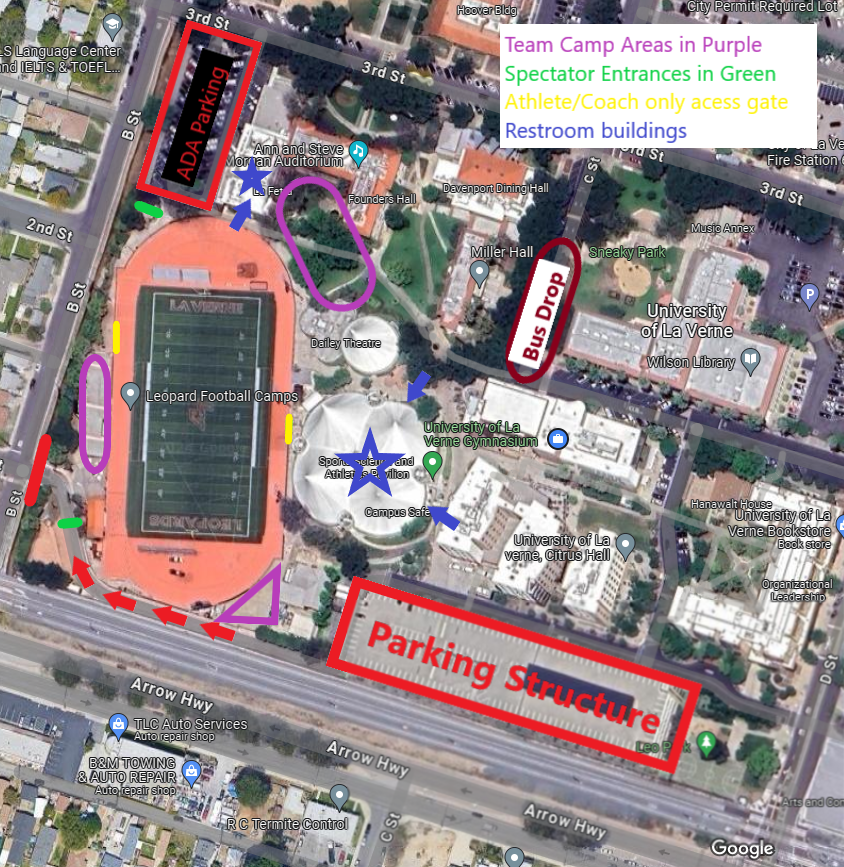 